Проверочная работа
по МАТЕМАТИКЕ
7 КЛАССДата: __________Вариант №: ___Выполнена: ФИО_________________________________
Инструкция по выполнению работы
            На выполнение работы по математике даётся 90 минут. Работа содержит 16 заданий.
            В заданиях, после которых есть поле со словом «Ответ», запишите ответ в указанном месте.
            В задании 12 нужно отметить и обозначить точки на числовой прямой. В задании 15 нужно построить схематично график.
            В заданиях, после которых есть поле со словами «Решение» и «Ответ», запишите решение и ответ в указанном месте.
            Если Вы хотите изменить ответ, зачеркните его и запишите рядом другой.
            При выполнении работы нельзя пользоваться учебниками, рабочими тетрадями, справочниками, калькулятором.
            При необходимости можно пользоваться черновиком. Записи в черновике проверяться и оцениваться не будут.
            Советуем выполнять задания в том порядке, в котором они даны. Для экономии времени пропускайте задание, которое не удаётся выполнить сразу, и переходите к следующему. Постарайтесь выполнить как можно больше заданий.Желаем успеха!___________________________________________________________________________
Заполняется учителем, экспертом или техническим специалистомОбратите внимание: в случае, если какие-либо задания не могли быть выполнены целым классом по причинам, связанным с отсутствием соответствующей темы в реализуемой школой образовательной программе, в форме сбора результатов ВПР всем обучающимся класса за данное задание вместо балла выставляется значение «Тема не пройдена». В соответствующие ячейки таблицы заполняется н/п.

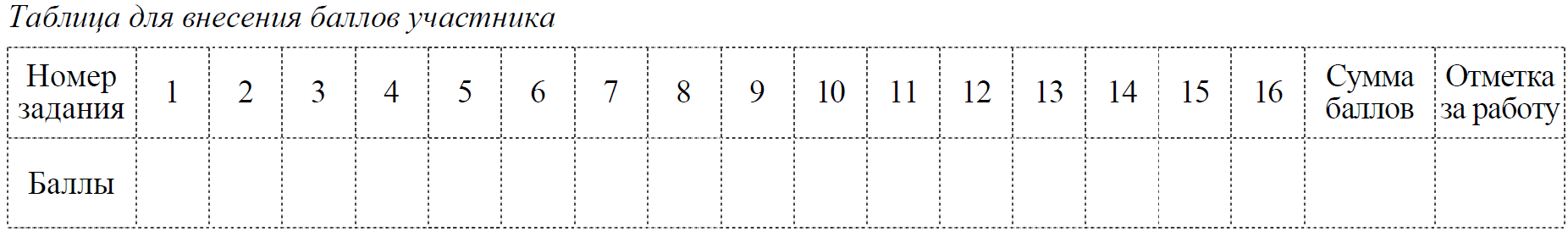 1Найдите значение выражения 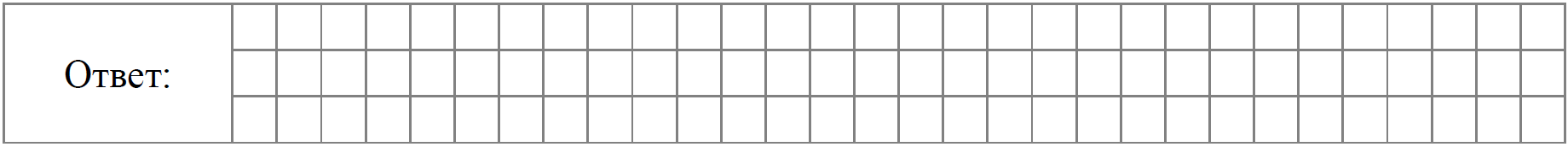 2Найдите значение выражения 3В таблице даны рекомендации по выпечке кондитерских изделий в духовке —
температура (°С) и время (мин.).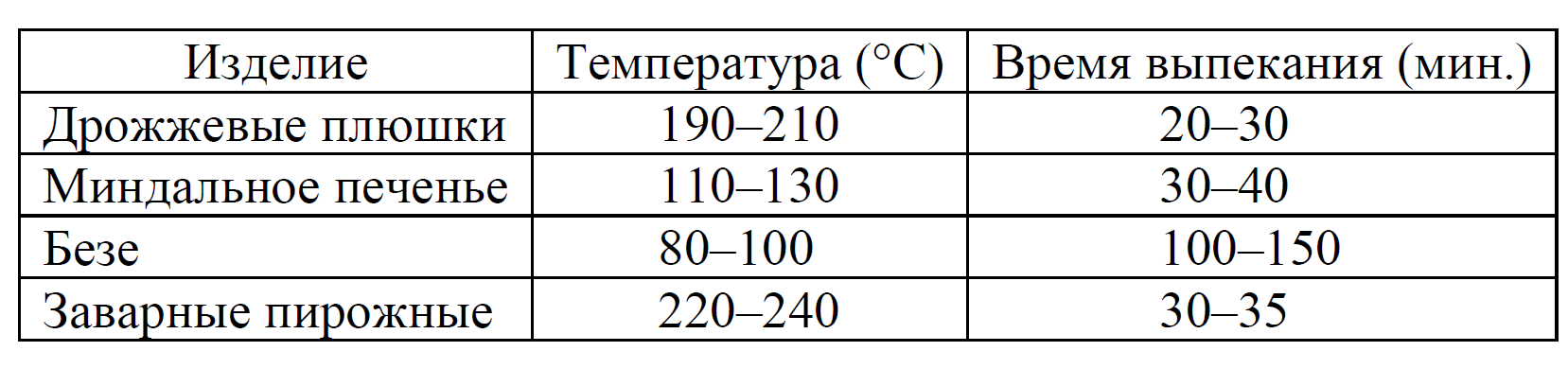 По данным таблицы определите наибольшую температуру выпекания заварных пирожных. Ответ дайте в градусах Цельсия.4Самолёт летит со скоростью 918 км/ч. Сколько метров он преодолевает за одну секунду?5Ежемесячная плата за телефон составляет 240 рублей. В следующем году она увеличится на 5%. Сколько рублей будет ежемесячная плата за телефон в следующем году?6Лизе на день рождения подарили 12 шариков, 5 из которых жёлтые, а остальные зелёные. Лиза на трёх случайных шариках сделала рисунки маркером, чтобы подарить маме, папе и сестре.Выберите верные утверждения и запишите в ответе их номера.
1) Найдётся 5 жёлтых шариков с рисунками.
2) Не найдётся 4 жёлтых шариков с рисунками.
3) Если шарик жёлтый, то на нём есть рисунки.
4) Найдётся 3 зелёных шарика без рисунков.7На диаграмме показано содержание питательных веществ в марципане.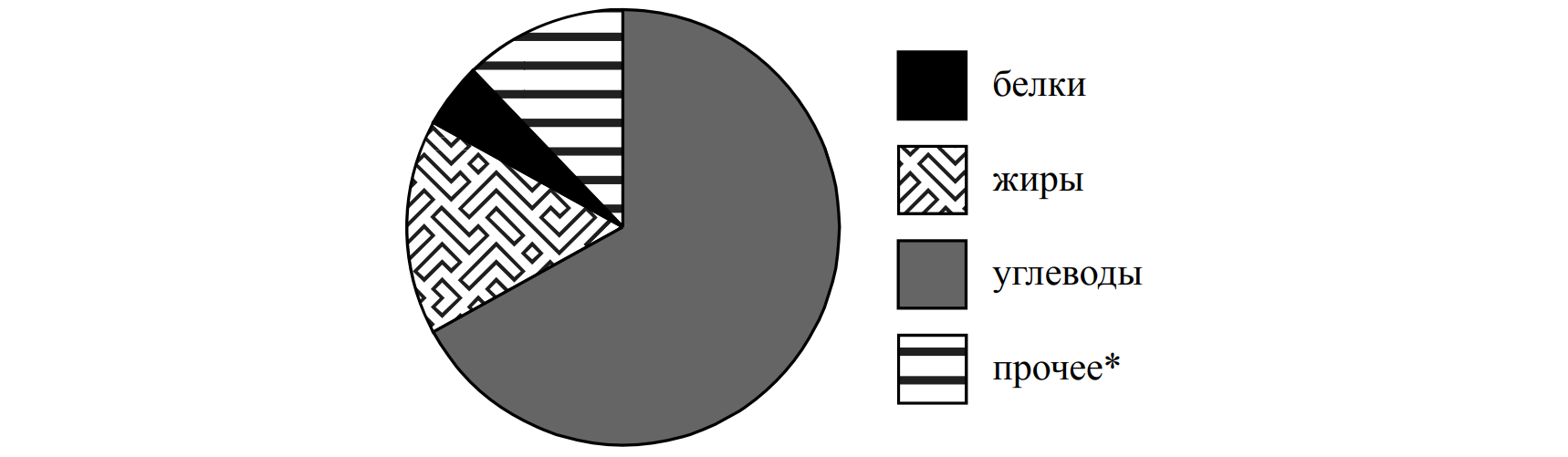 * К прочему относятся вода, витамины и минеральные вещества.Определите по диаграмме, сколько примерно граммов жиров содержится в марципане массой 50 г.8График функции   проходит через точку с координатами (9; -6). Найдите значение b.9Решите уравнение  4 – 3(7 + 2x) = 19.10Прочитайте текст.Для окраски металлических поверхностей можно пользоваться кистью, малярным валиком или распылителем краски — краскопультом. При окраске кистью получается неравномерный и толстый слой краски, достигающий 1 мм. Кроме того, возникают потёки на вертикальных поверхностях. При использовании валика слой получается более равномерным, но и в этом случае есть недостатки — валик не прокрашивает изогнутые места. При использовании распылителя можно добиться тонкого и ровного слоя краски, но часть краски теряется.Степан Алексеевич хочет покрасить металлический лист размером 250 см на 320 см с обеих сторон, при этом он пользуется только кистью. Средняя толщина слоя краски получается 0,9 мм. Хватит ли ему банки краски объёмом 15 л? Известно, что в 1 литре 1000 .
Запишите решение и ответ.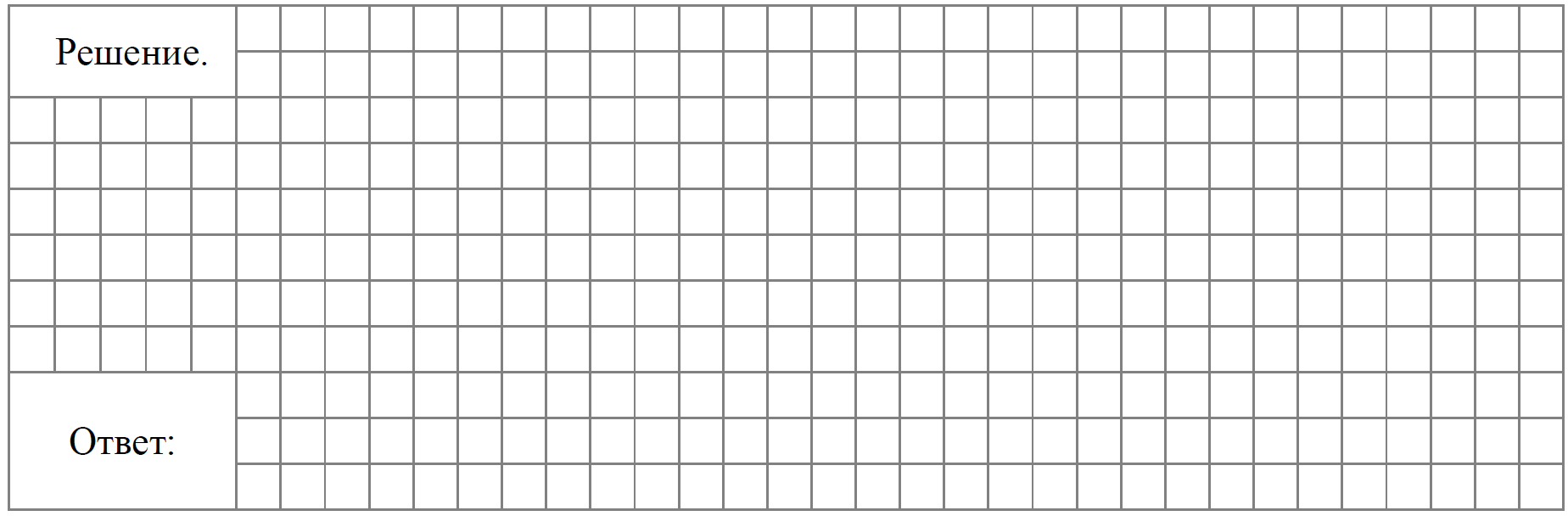 11Найдите значение выражения  при .12Отметьте и подпишите на координатной прямой точки .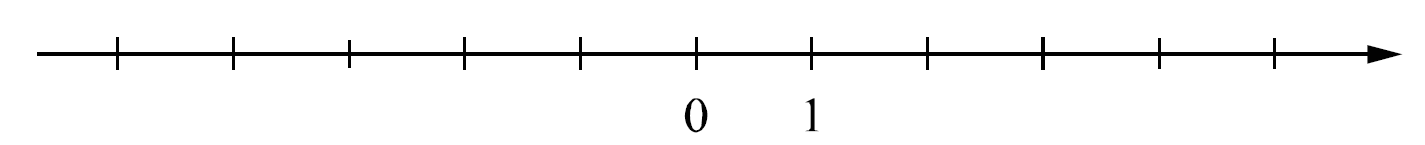 13На клетчатой бумаге с размером клетки 1×1 нарисован треугольник ABC. Найдите медиану AM треугольника ABC.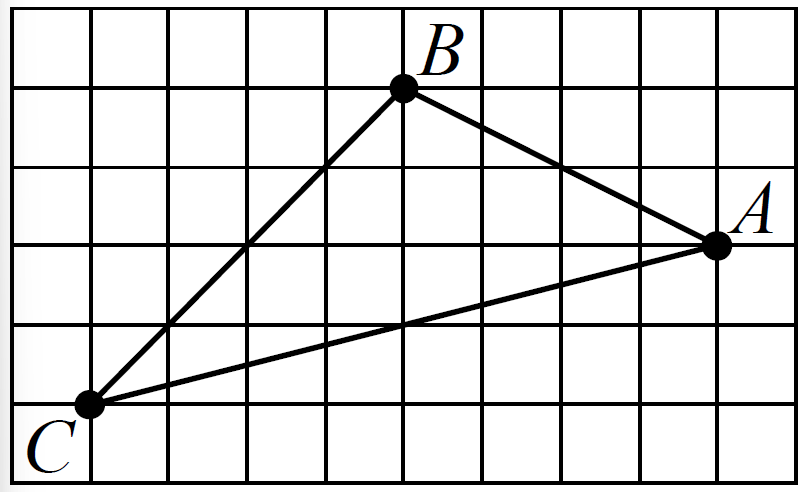 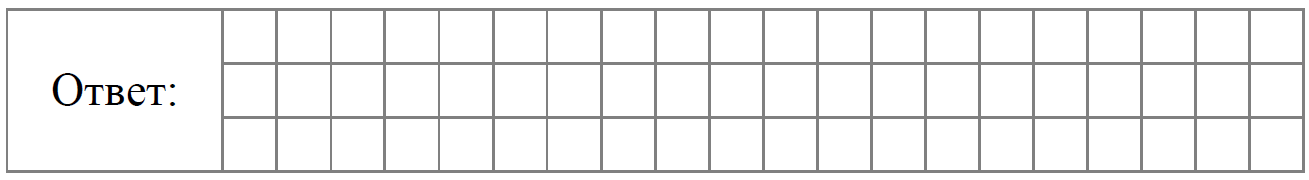 14На продолжении стороны AB равнобедренного треугольника ABC с основанием AC отметили точку D так, что AD = AC и точка A находится между точками B и D. Найдите величину угла ADC, если угол ABC равен 32°.Запишите решение и ответ.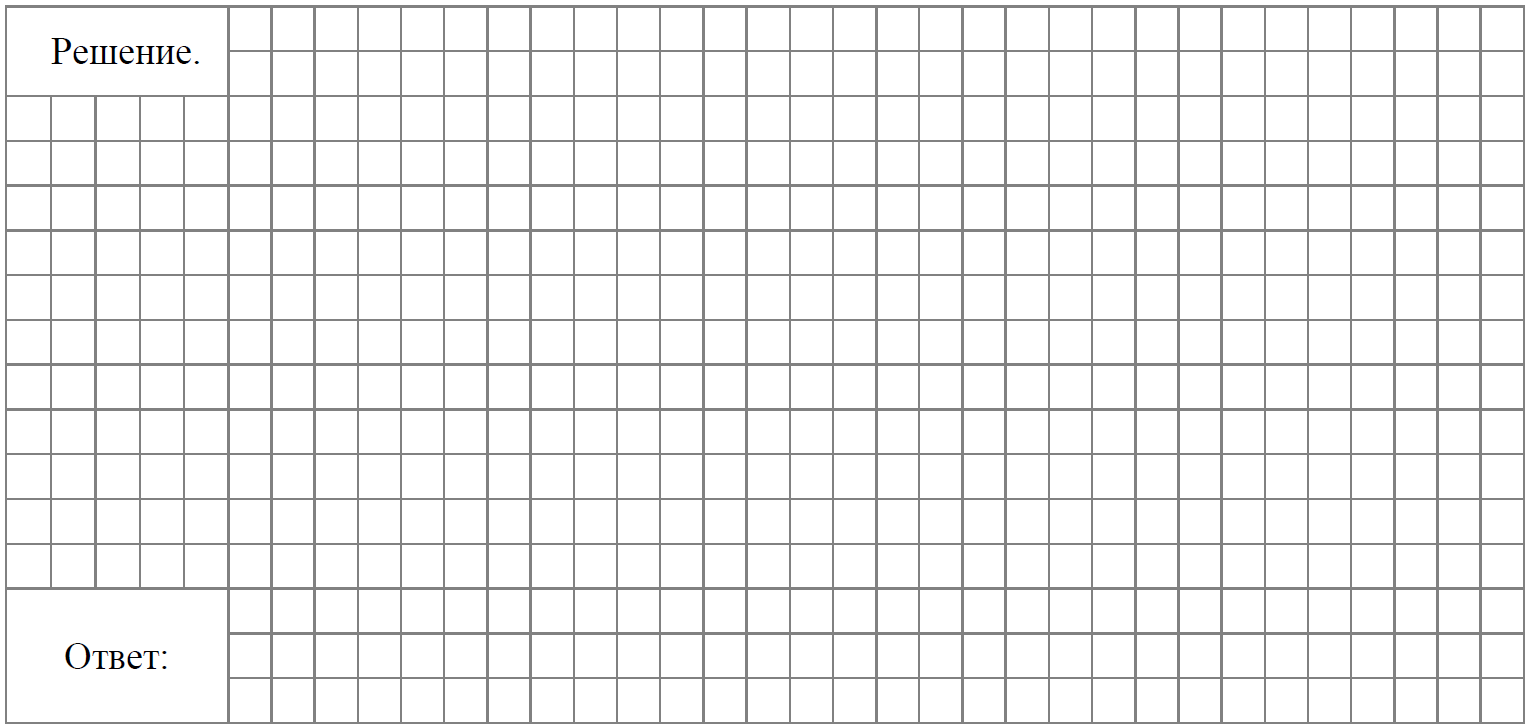 15Прочитайте текст.В понедельник музей посетило 42 человека. Во вторник — на 8 человек больше. В среду число посетителей было самым низким за неделю — на 20% меньше, чем во вторник. В четверг в музее открылась новая выставка, и пришло на 10 посетителей больше, чем в понедельник. В пятницу музей посетило на 3 человека меньше, чем в четверг. По субботам в музее бесплатный вход для студентов, поэтому число посетителей достигло максимума за неделю и составило 58 человек. В воскресенье в музей пришло столько же людей, сколько в четверг.По описанию постройте график зависимости числа посетителей музея от дня недели. Соседние точки соедините отрезками. Точка, показывающая число посетителей в понедельник, уже отмечена на рисунке.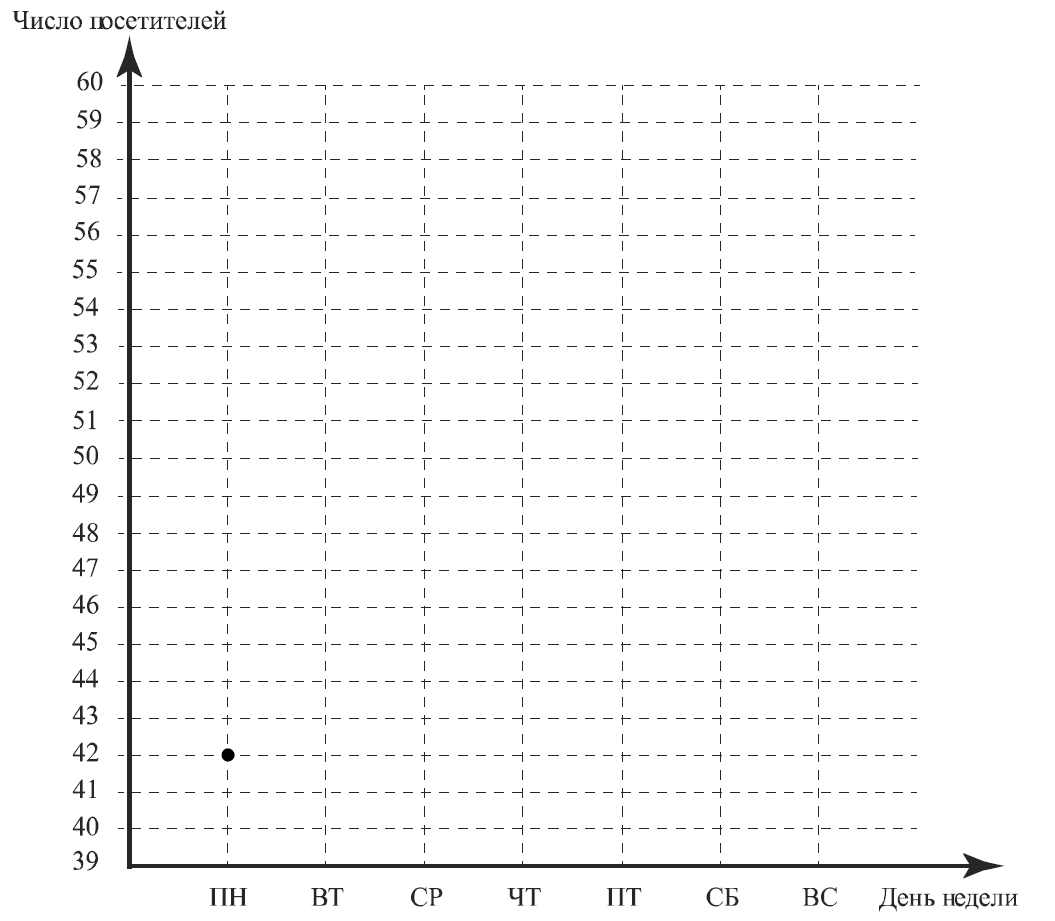 16Расстояние от пристани А до пристани Б против течения реки катер прошёл за 3 часа, а на обратный путь он затратил на 1 час меньше. Найдите скорость катера в неподвижной воде (собственную скорость), если скорость течения реки 4,6 км/ч.Запишите решение и ответ.